УПРАВЛЕНИЕ ФЕДЕРАЛЬНОЙ  СЛУЖБЫ ГОСУДАРСТВЕННОЙ  РЕГИСТРАЦИИ, КАДАСТРА И КАРТОГРАФИИ (РОСРЕЕСТР)  ПО ЧЕЛЯБИНСКОЙ ОБЛАСТИ 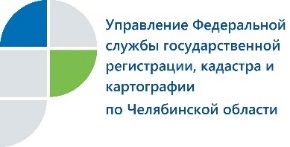 О популяризации электронных услугНа курсах электронных услуг Управления Федеральной службы государственной регистрации, кадастра и картографии по Челябинской области можно обучиться при помощи удаленных технологий. В целях повышения доступности электронных услуг Росреестра, а также решения возникающих проблем у заявителей-пользователей Портала при предоставлении документов в электронном виде, Управлением организованы и на постоянной основе проводятся мероприятия.Организаторы курсов в течение всего периода проводят групповые и индивидуальные занятия для любых категорий заявителей, применяя самые разные формы обучения. На курсах обучаются не только жители Южного Урала, но и представители других территорий. Специалисты Управления по договоренности также выезжают в города и районы области.Теперь на курсах по обучению электронным услугам Росреестра начинают проводят занятия с использованием технологии Skype, что очень удобно тем южноуральцам, у кого отсутствует возможность приехать в офис Управления в г. Челябинск. В этих целях желающим необходимо заполнить заявку для проведения занятия через Skype, в которой указать ФИО или название организации, телефон, контакт в скайпе, желаемую дату и время. Заявку следует отправить на электронный адрес: kursi-el-uslug@mail.ru или в раздел "Сообщения" группы курсов в соцсети «ВКонтакте».Для подвязывания аккаунтов в Skype необходимо использовать в поиске наименование (логин) "Курсы электронных услуг Росреестра".Напоминаем, при курсах по телефону 8(531) 261-48-05 продолжает работать «горячая линия», по которой можно получить консультации по электронным услугам Росреестра у ведущего специалиста-эксперта отдела координации и анализа Управления Росреестра по Челябинской области Евгения Александровича Гущина.Практическую помощь так же можно получить по телефонам: 8(351)260-60-48 –начальник отдела эксплуатации информационных систем Управления Галаев Егор Сергеевич (заместитель –Сарваров Дмитрий Мансурович), e-mail:admin.74@rosreestr.ru 8 9351)260-46-30- начальник отдела организации и контроля Управления Мосина Ольга Витальевна;8(351)728-63-11- заместитель начальника отдела информационных технологий Филиала Лапуцкий Артем Юрьевич, (ведущий инженер – Бабинцев Светлана Борисовна), e-mail: it74@kadastr.ru. Аргаяшский отдел Управления Росреестра по Челябинской области			           			           E-m: pressafrs74@chel.surnet.ru						https://vk.com/rosreestr_chel